               Duet_____23__      Trio ____24__   Please tick.
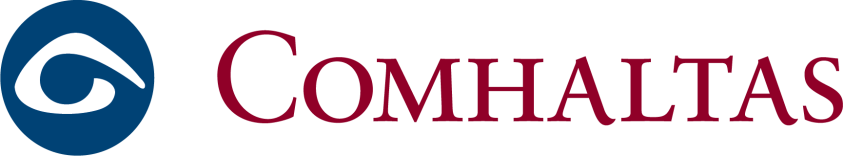 Fleadh Cheoil an Chláir 2023      Foirm Iontrála         Age Groups; A:U-12: a person whose 12th or earlier birthday occurs on any date in the year of Fleadhanna Ceoil competitions.                      B: 12-15: a person whose 13th, 14th or 15th birthday occurs on any date in the year of Fleadhanna Ceoil competitions.              C: 15-18: a person whose 16th, 17th or 18th birthday occurs on any date in the year of  Fleadhanna Ceoil competitions.             D: O-18: a person whose 19th or greater birthday occurs on any date in the year of Fleadhanna Ceoil competitions.Members Entries through Branch Secretary only. Entries, shall be submitted to the CCÉ Branch Secretary.   Closing date for all entries April 14th 2023Non Member Entries MUST be submitted with appropriate fee to Co. Board Secretary Anne Hayes, Lissycasey, Ennis Co Clare.  Closing date for all entries April 14th 2023.Entry fees: Cheques made payable to Branch (if entry is through branch )  Cheques made payable to FLEADH CHEOIL AN CHLAIR (if entry is NOT through branch)(NO postal orders accepted) FEES: Members & Non members:  U-12, 12-15, 15-18   €10 per duet & Trio.  Seniors €20 per duet & Trio.N.B. Everybody (including competitors) must buy an admission wristband - €5 Adults, €3 Under18’s. Wristbands are available at Fleadh Office and at Venues. Only one entry on each form.The full 2023 Fleadh Rules are available on the County Board website clarecomhaltas.comDuet Competition General GuidelinesAge Groups A and B: One tune from each of two tune categories listed belowAge Group C: One tune from each of three tune categories listed belowAge Group D: One tune from each of four tune categories listed belowA Duet shall comprise of two melody instruments. A senior duet (Age Group D) shallcomprise of two different melody instruments. Duet members must at all times play themelody of the tune.In Duets full names and addresses and Comhaltas Branches where appropriate, of all participants must be listed on the entry forms. The instrument being played by each competitor in the ensemble shall be clearly listed with the competitors name on the Official Fleadh Entry Form and subsequently in Fleadh Programmes. This competitor/instrument combination must be maintained at all subsequent Fleadhannain that year; having qualified, no substitution of instrument or person allowed.Trio Competition General GuidelinesAge Groups A and B: One tune from each of two tune categories listed aboveAge Group C: One tune from each of three tune categories listed aboveAge Group D: One tune from each of four tune categories listed aboveA Trio shall comprise of three melody instruments. A senior trio (Age Group D) shall comprise of at least two different melody instruments. Trio members must at all times play the melody.In Duets and Trios, full names and addresses and Comhaltas Branches where appropriate, of all participants must be listed on the entry forms. The instrument being played by each competitor in the ensemble shall be clearly listed with the competitors name on the Official Fleadh Entry Form and subsequently in Fleadh Programmes. This competitor/instrument combination must be maintained at all subsequent Fleadhanna in that year; having qualified, no substitution of instrument or person allowed.Categories/classifications of tunes as per Rialacha Fleadhanna Ceoil:• Air (slow or lively),• Reel,• Polka,• Hornpipe,• March,• Jig (double, single, slip),• Slide,• Set Dance,• Mazurka,• Planxty,• Fling,• Barn Dance,• Schottische,• Clan March,• Highlands,• Germans• Dance tunes played for céilí dances as approved by Ardchomhairle.In the event of a dispute, a certificate of age must be produced within 7 days of the competition, ifrequested by the County / Regional / Provincial / C.E.C. Rúnaí. Failure to do so will entail automaticdisqualification.The full 2023 Fleadh Rules are available on the County Board website clarecomhaltas.com Age Group:       Please tickU-12 (A)12-15  (B)15-18 (C)Snr (D)Name COMPETITOR  1:                                           Name COMPETITOR  1:                                           Name COMPETITOR  1:                                           Name COMPETITOR  1:                                           Instrument                                                                            Instrument                                                                            Address: (For non members only)Address: (For non members only)Address: (For non members only)Address: (For non members only)Branch:                                                                            Branch:                                                                            Parent/guardian contact No.Date of BirthDate of BirthFeeMembership Number:Membership Number:Name COMPETITOR 2:                                           Name COMPETITOR 2:                                           Name COMPETITOR 2:                                           Name COMPETITOR 2:                                           Instrument :                                                                            Instrument :                                                                            Address: Address: Branch:                                                                            Branch:                                                                            Branch:                                                                            Branch:                                                                            Parent/guardian contact No.Date of BirthDate of BirthFeeMembership Number:Membership Number:Name COMPETITIOR 3 (Trios only)Name COMPETITIOR 3 (Trios only)Name COMPETITIOR 3 (Trios only)Name COMPETITIOR 3 (Trios only)Instrument :                                                                            Instrument :                                                                            Address: Address: Branch:                                                                            Branch:                                                                            Branch:                                                                            Branch:                                                                            Parent/guardian contact No.Date of BirthDate of BirthFeeFeeMembership Number: